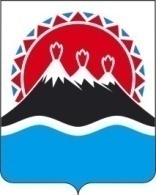 П О С Т А Н О В Л Е Н И ЕПРАВИТЕЛЬСТВА  КАМЧАТСКОГО КРАЯ             г. Петропавловск-КамчатскийВ соответствии с Федеральным законом от 07.05.2013 № 98-ФЗ «О внесении изменений в Федеральный закон «О рекламе» и отдельные законодательные акты Российской Федерации» ПРАВИТЕЛЬСТВО ПОСТАНОВЛЯЕТ:Внести в приложение к постановлению Правительства Камчатского края от 26.05.2011 № 201-П «Об утверждении Положения об Агентстве по внутренней политике Камчатского края» следующие изменения: 1) часть 1.1 раздела 1 изложить в следующей редакции:«1.1. Агентство по внутренней политике Камчатского края (далее - Агентство) является исполнительным органом государственной власти Камчатского края, осуществляющим функции по реализации региональной политики, по нормативному правовому регулированию, по контролю, правоприменительные функции в сфере общественных, национальных отношений, взаимодействия с некоммерческими организациями, обеспечения прав и интересов коренных малочисленных народов Севера, проживающих в Камчатском крае (далее - коренные народы), а также в сфере предварительного согласования схем размещения рекламных конструкций и вносимых в них изменений.»; 2) часть 2.1 раздела 2 дополнить пунктом 105 следующего содержания:«105) осуществляет предварительное согласование в порядке, установленном постановлением Правительства Камчатского края, схем размещения рекламных конструкций и вносимых в них изменений;».2. Настоящее постановление вступает в силу через 10 дней после дня его официального опубликования.Губернатор Камчатского края                                                               В.И. Илюхин02.07.2013№292-ПО внесении изменений в приложение к постановлению Правительства Камчатского края от 26.05.2011      № 201-П «Об утверждении Положения об Агентстве по внутренней политике Камчатского края»